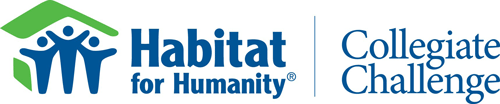 FITCHBURG STATE UNIVERSITYALTERNATIVE SPRING BREAK 2018 APPLICATIONDuring Spring Break, the Alternative Spring Break group will travel to a location (TBD) and assist others in need by building/rehabbing homes for deserving under privileged families through Habitat for Humanity’s Collegiate Challenge program. You must be available those dates in order to apply. We have mandatory weekly meetings on Wednesday at 5:15pm. Our first meeting as a group will be on October 11th in the Antonucci Science Complex (more information to come after selection). We also want you to be aware that if you are selected to go on ASB you will be required to personally fundraise throughout the school year.  This year’s estimated cost is $525. This is not difficult and we are very flexible. Please do not be discouraged.   If you are interested in participating in this one-of-a-kind experience, please complete the application below.**Completed applications must be sent to asb@fitchburgstate.edu” NO LATER than**
5:00 pm on Friday, September 29th, 2017If you have any questions or concerns feel free to email the above address! Thank youFull Name:Cell Phone:Student e-mail:Year:Major:Are you an institute student?Are you an institute student?Please indicate which group session you will be attending:Please indicate which group session you will be attending:Monday, October 2nd  5:00-7:00pm
Tuesday, October 3rd 6:30-8:30pmWhy do you want to go on the ASB trip?  What do you hope to gain from this experience?What other activities are you involved in on campus?What skills can you contribute to the ASB trip?What are some fundraising ideas to help the group raise money for the ASB trip?Do you have any prior experiences with volunteering? Please explain.**Please note that your GPA will be checked. Students must have a cumulative GPA of a 2.25 in order to participate**